Publicado en Madrid el 29/01/2020 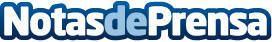 Los Administradores de fincas explican la Ley de Propiedad Horizontal en vídeoEl pasado 24 de enero se ha presentado en Madrid una colección de vídeos, en los que veintidós Administradores de fincas, pertenecientes a nueve Colegios profesionales, desarrollan cada uno de los artículos de la Ley de Propiedad Horizontal. Esta colección es una iniciativa del web de las comunidades de propietarios (www.comunidades.com), dentro de su campaña de reconocimiento a los administradores de fincas colegiados como expertos en Propiedad HorizontalDatos de contacto:JUAN RODRIGUEZ BAEZACEO de CIBERCOMUNIDADES SL653940138Nota de prensa publicada en: https://www.notasdeprensa.es/los-administradores-de-fincas-explican-la-ley Categorias: Nacional Derecho Inmobiliaria E-Commerce http://www.notasdeprensa.es